AAA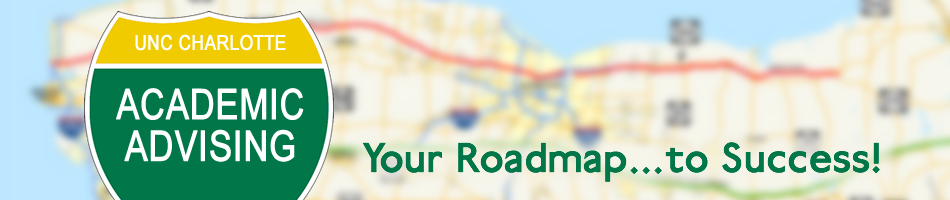 Advisor	____________________________________________________Email	 	__________________________________@southwesterncc.eduPhone	(828) ______________________________________Office 	___________________________________________Date		___________________________________________My graduation goal date:Fall ________________Spring ______________Summer _____________My graduation GPA goal:_________________GPA requirement for school where I want to transfer (if applicable):_________________Goal(s) for meeting:Questions for my advisor:Action Steps for this Semester!NEXT ADVISING MEETING:_______________________
(Put date in my calendar! )